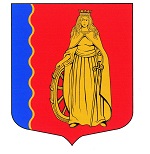 МУНИЦИПАЛЬНОЕ ОБРАЗОВАНИЕ«МУРИНСКОЕ ГОРОДСКОЕ ПОСЕЛЕНИЕ»ВСЕВОЛОЖСКОГО МУНИЦИПАЛЬНОГО РАЙОНАЛЕНИНГРАДСКОЙ ОБЛАСТИАДМИНИСТРАЦИЯПОСТАНОВЛЕНИЕ 28.11.2023                                                                                              № 447   г. МуриноВ соответствии со ст. 225 Гражданского кодекса Российской Федерации, Федеральным законом от 06.10.2003 № 131-ФЗ «Об общих принципах организации местного самоуправления в Российской Федерации», Приказом Министерства экономического развития Российской Федерации от 10.12.2015 № 931 «Об установлении Порядка принятия на учет бесхозяйных вещей», Положением о порядке выявления, учёта и оформления бесхозяйного недвижимого и выморочного имущества в муниципальную собственность муниципального образования «Муринское городское поселение» Всеволожского муниципального района Ленинградской области, утвержденного решением совета депутатов муниципального образования «Муринское городское поселение» Всеволожского муниципального района Ленинградской области от 26.02.2020 № 46, в целях организации учета, обеспечения сохранности и повышения эффективности управления имуществом, администрация муниципального образования «Муринское городское поселение» Всеволожского муниципального района Ленинградской областиПОСТАНОВЛЯЕТ:1.	Включить объекты, имеющие признаки бесхозяйного имущества в реестр учета бесхозяйного имущества согласно приложению к настоящему постановлению.2.	Отделу финансового управления администрации муниципального образования «Муринское городское поселение» Всеволожского муниципального района Ленинградской области предусмотреть в бюджете муниципального образования «Муринское городское поселение» Всеволожского муниципального района Ленинградской области денежные средства на содержание и эксплуатацию объектов до выявления информации или установления собственников данных объектов.3.	Настоящее постановление подлежит официальному опубликованию в газете «Муринская панорама» и размещению на официальном сайте муниципального образования «Муринское городское поселение» Всеволожского муниципального района Ленинградской области в сети «Интернет».4.	Настоящее постановление вступает в законную силу с момента подписания.5.	Контроль за исполнением настоящего постановления оставляю за собой.Глава администрации                                                                           А.Ю. БеловПриложение к постановлению администрации                            МО «Муринское городское поселение» Всеволожского муниципального района Ленинградской области от «28» 11.2023 № 447Перечень недвижимых объектов, имеющих признаки имущества, подлежащего включению в реестр учёта бесхозяйного имуществаО включении объектов, имеющих признаки бесхозяйного имущества в реестр бесхозяйного имущества№ п/пНаименование объектаКадастровый номерМестоположение (адрес) объектаИндивидуализирующие характеристики объекта1Пожарный водоем47:07:0712005:406Ленинградская область, Всеволожский муниципальный район, Муринское городское поселение, г. Мурино, ул. Тихая, пожарный водоем у дома № 11площадь 1 332,4 кв.м2Пожарный водоем47:07:0712005:405Российская Федерация, Ленинградская область, Всеволожский муниципальный район, Муринское городское поселение, город Мурино, улица Вокзальная, пожарный водоем у дома № 1площадь 4 843 кв.м